23 апреля 2024 года № 1592О протесте прокуратуры города Чебоксары на решение Чебоксарского городского Собрания депутатов от 25 декабря 2012 года № 852 «О порядке оценки и возмещения компенсационной стоимости за вырубку (снос) зеленых насаждений в городе Чебоксары»В соответствии с Федеральным законом от 6 октября 2003 года                    № 131–ФЗ «Об общих принципах организации местного самоуправления в                   Российской Федерации», рассмотрев протест прокуратуры города Чебоксары от 4 марта 2024 года № 03-01/Прдп81-24-20970028 на решение Чебоксарского городского Собрания депутатов от 25 декабря 2012 года № 852 «О порядке оценки и возмещения компенсационной стоимости за вырубку (снос) зеленых насаждений в городе Чебоксары»  Чебоксарское городское Собрание депутатовРЕШИЛО:1. Протест прокуратуры города Чебоксары на решение Чебоксарского городского Собрания депутатов от 25 декабря 2012 года № 852 «О порядке оценки и возмещения компенсационной стоимости за вырубку (снос) зеленых насаждений в городе Чебоксары» принять к сведению.2. Поручить администрации города Чебоксары разработать и внести в Чебоксарское городское Собрание депутатов проект решения Чебоксарского городского Собрания депутатов о признании утратившим силу решения Чебоксарского городского Собрания депутатов от 25 декабря 2012 года № 852 «О порядке оценки и возмещения компенсационной стоимости за вырубку (снос) зеленых насаждений в городе Чебоксары».3. Настоящее решение вступает в силу с момента его подписания.4. Контроль за исполнением настоящего решения возложить на постоянную комиссию Чебоксарского городского Собрания депутатов по экологии и охране окружающей среды (В.В. Гордеев).Чувашская РеспубликаЧебоксарское городскоеСобрание депутатовРЕШЕНИЕ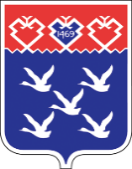 Чǎваш РеспубликиШупашкар хулиндепутатсен ПухăвĕЙЫШĂНУПредседатель Чебоксарского городского Собрания депутатов________________ Е.Н. КадышевВременно исполняющий полномочия главы города Чебоксары                                                                   ________________В.А. Доброхотов